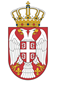 РЕПУБЛИКА СРБИЈА НАРОДНА СКУПШТИНАОдбор за спољне послове06 Број: 06-2/316-2115. јул 2021. годинеБ е о г р а дНа основу члана 70. став 1. алинеја прва Пословника Народне скупштинеС А З И В А М                                        25. СЕДНИЦУ ОДБОРА ЗА СПОЉНЕ ПОСЛОВЕЗА  ПОНЕДЕЉАК, 19.  ЈУЛ 2021. ГОДИНЕ,СА ПОЧЕТКОМ У 12 ЧАСОВА	За ову седницу предлажем следећиД н е в н и   р е дПредлог закона о потврђивању Мeморандума о разyмевању између Министарства спољних послова Републике Србије и Министарства спољних послова и међународне сарадње Републике Италије о запошљавању чланова породица дипломатског, конзуларног и административно - техничког особљаИницијативе за посетеПозив за учешће у Мисији ПС ОЕБС за посматрање парламентарних избора у Русији, који се одржавају 17, 18. и 19. септембра 2021. године.       3.   Реализовани остали контактиЗабелешка о разговору чланова Посланичке групе пријатељства са Румунијом са амбасадорком Румуније Њ.Е. Силвијом Давидоу, одржаном 29. јуна 2021. године.4.    Посланичке групе пријатељстваПромене у саставу посланичких група пријатељства са Анголом и Соломонским острвима.        5.   РазноСедница ће се одржати у Дому Народне скупштине, Трг Николе Пашића 13, сала III.            Моле се чланови Одбора да у случају спречености да присуствују седници Одбора, о томе обавесте своје заменике у Одбору.     ПРЕДСЕДНИК ОДБОРА   Проф. др Жарко Обрадовић